	2020 Calendar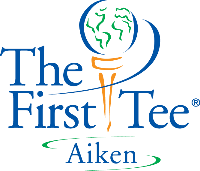 JANUARYFEBRUARYMARCHAPRILMAYJUNEJULYAUGUSTSEPTEMBEROCTOBERNOVEMBERDECEMBERCalendar KeyRegistration Opens:Feb 24: Spring SessionApril 13: Summer CampsMay 11: Summer SessionAug 3: Fall SessionDecember 7: Winter Session 2021Winter SessionSpring SessionSummer Session & CampsFall SessionSpecial EventsHoliday/Office ClosedHoliday (Course/Office Closed) Dates of ImportanceJunior Invitational at Sage ValleyMarch 9-159 Core Value Awards CeremonyMay 16We Care Wednesday at Augusta GreenJacketsApril 22 &29Von Taylor AJGAJune 14-18The First Tee of Aiken InvitationalNovember 9th Annual Bridles and BirdiesJune 18Doug Wilhelm Memorial Golf TournamentTBDTextron Golf ClassicTBD